Cell Line: ULK1(-/-), ULK2(-/-) DKO (SV40)Catalogue Number: 14050802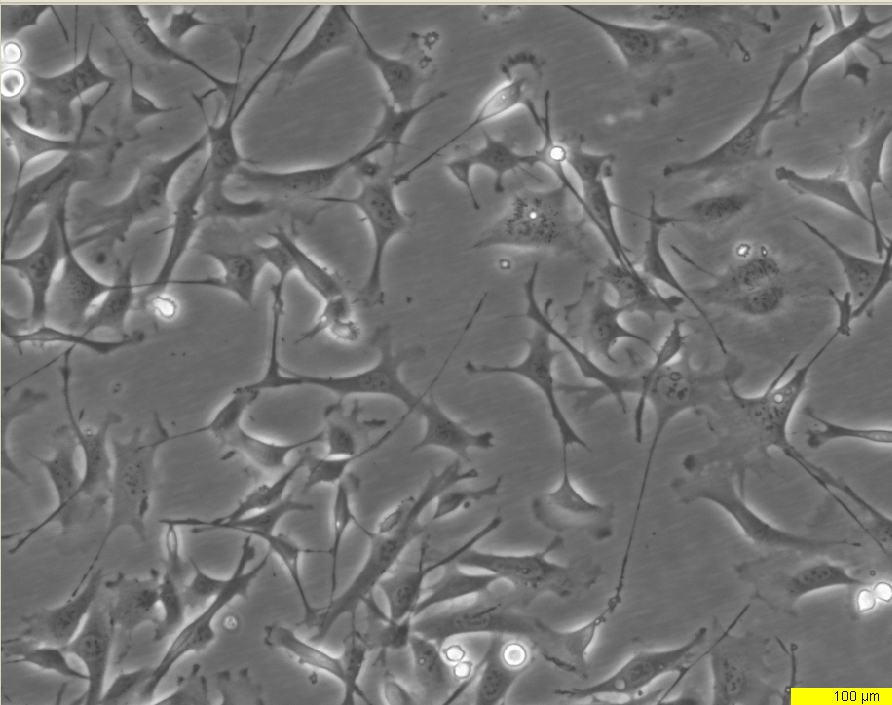     Early log phase 24hrs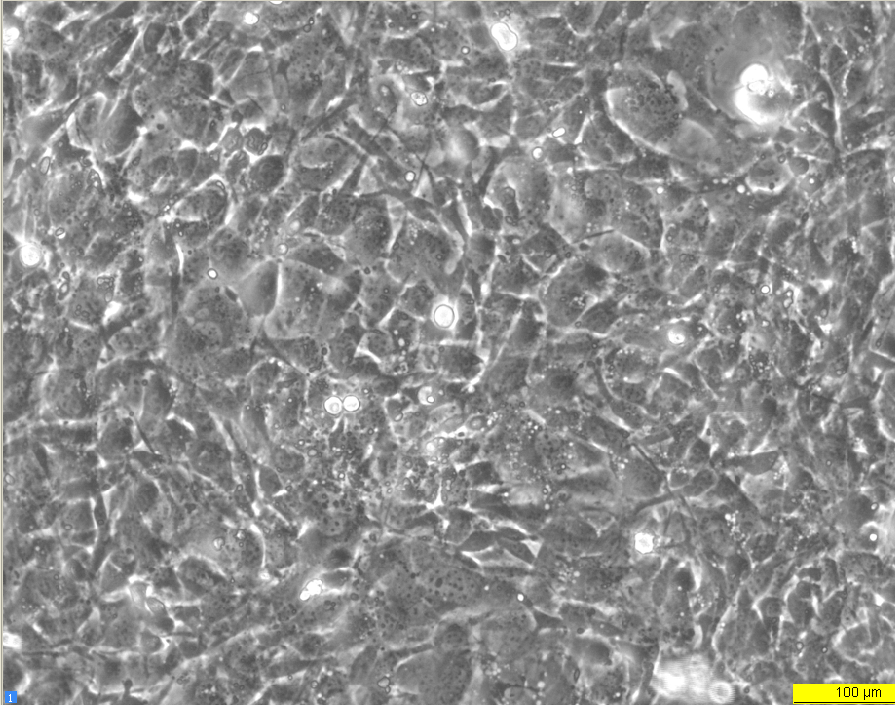 Late log phase 72hrs